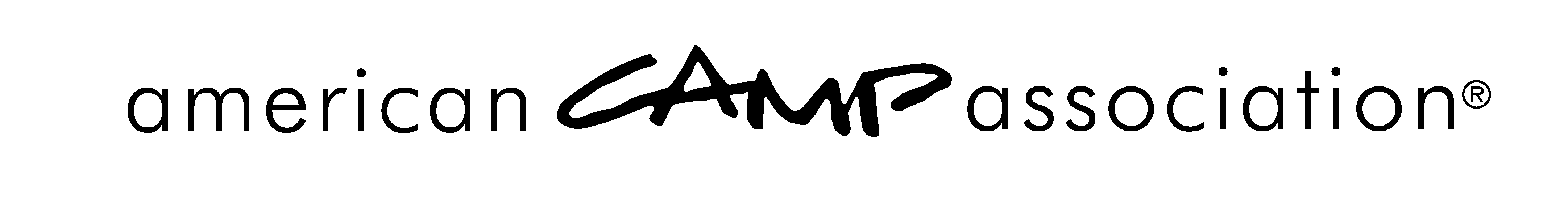 Volunteer Development Committee Roster
2016Rich GarbinskyCo-ChairPinnacle Sport313 Medina RoadMedina, OH 44256(B) 330-239-0616(C) 330-414-3597rgarbinsky@pinnaclesports.org Tony OyenarteCo-ChairCamp Lochearn for GirlsPO Box 358376Gainesville, FL 32653(Camp location in Vermont)(B) 352-562-7989(C) 352-213-2626tony@camplochearn.comRick GarciaChair, Cultivation and Recruitment Work GroupCYO Camp and Retreat Center2136 Bohemian HwyOccidental, CA 95465(B) 707-874-0203(C) 707-494-0619rgarcia@catholiccharitiessf.orgSterling LeijaChair, Orientation and Training Work GroupRoundup River Ranch8333 Colorado River RdGypsum, CO 81637(B) 970-524-5719(C) 979-450-2008sterling@roundupriverranch.org Ariella RoggeChair, Recognition and Awards Work GroupSanborn Western CampsPO Box 167Florissant, CO 80816(B) 719-748-3341(C) 719-660-9546ariella@sanbornwesterncamps.comAndrea YenterChair, Engagement and Support Work GroupWisconsin Lions CampRosholt, WI 54473(B) 715-667-4969(C) 715-572-8179ayenter@wisconsinlionscamp.comStaff LiaisonsSusan E. YoderCommittee Primary Staff Liaison, and Engagement and Support Work Group(B) 800-428-2267, ext. 302(C) 317-694-2490syoder@ACAcamps.org Jazmin AlbarranRecognition and Awards Work Group(B) 800-428-2267, ext. 534(C) 570-510-2419jalbarran@ACAcamps.org Michele BranconierOrientation and Training Work Group(B) 800-428-2267, ext. 520(C) 760-793-3421mbranconier@ACAcamps.org Hasim DawkinsCultivation and Recruitment Work Group(B) 800-428-2267, ext. 528(C) 202-744-9866hdawkins@ACAcamps.org 